MARCHÉ PUBLIC DE PRESTATIONS INTELLECTUELLES  MARCHÉ À PROCÉDURE ADAPTÉE DE MAÎTRISE D’ŒUVRE RÉHABILITATION DE LA voirie de la RUE DES FLEURS ET DE LA RUE DES LILASÀ INGWILLER 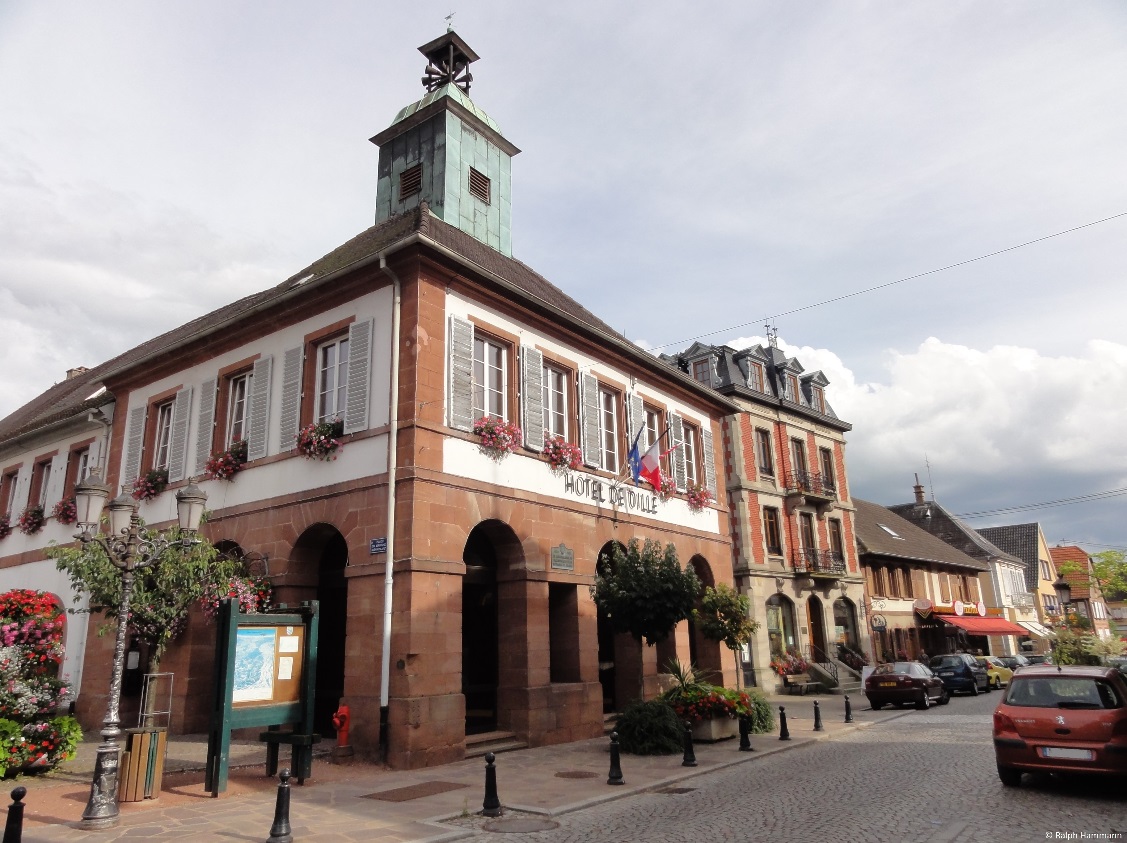 DOCUMENT UNIQUE VALANT ACTE D’ENGAGEMENT (AE) ET CAHIER DES CLAUSES ADMINISTRATIVES PARTICULIÈRES (CCAP)SOMMAIREArticle 1. Objet du Marché	3Article 2. Décomposition du marché	3Article 3. Contenu de la mission	3Article 4. Identification du pouvoir adjudicateur	3Article 5. Contractant(s)	4Article 6. Sous-traitance	5Article 7. Coordination en matière de sécurité et de protection de la santé des travailleurs	6Article 8. Pièces constitutives du marché	6Article 9. Délais d’exécution	69.1. Points de départ des délais	69.2. Engagement du maître d’œuvre	79.3. Pénalités de retard	7Article 10. Modalités particulières d’exécution	710.1. Présentation des documents d’études	710.2. Établissement des ordres de service par le maître d’œuvre	7Article 11. Montant du marché	8Article 12. Mode de détermination des prix	812.1. Forme du prix	812.2. Mois d’établissement du prix du marché	812.3. Choix de l’index de référence	812.4. Modalités de révision des prix	8Article 13. Modalités de règlement	913.1. Avance	913.2. Conditions de paiement	913.3. Compte(s) à créditer	913.4. Cession ou nantissement des créances	10Article 14. Engagement sur le coût prévisionnel (phase étude)	1014.1. Coût prévisionnel	1014.2. Taux de Tolérance (phase étude)	1014.3. Seuil de Tolérance	1014.4. Application de la tolérance	10Article 15. Engagement sur le coût de réalisation des travaux	11Article 16. Régime des droits de propriété intellectuelle	11Article 17. Conditions de résiliation	1117.1. Résiliation du fait du maître de l’ouvrage	1117.2. Résiliation du marché aux torts du maître d’œuvre	11Article 18. Dérogations au CCAG-PI	12Annexe 1 : Décomposition et répartition de la rémunération	13Objet du Marché Le marché régi par le présent document est un marché de maîtrise d’œuvre pour la réalisation de la prestation suivante : réhabilitation de la voirie de la rue des Fleurs et de la rue des Lilas à INGWILLER.Ce marché est passé en procédure adaptée en application de l’ordonnance n° 2015-899 du 23 juillet 2015 relative aux marchés publics et des articles 27 et 77 du décret n°2016-360 du 25 Mars 2016 relatif aux marchés publics. Le montant de l’enveloppe prévisionnelle affectée aux travaux est de 355 000 € HT. Décomposition du marché de maîtrise d’œuvre Il n’est pas prévu de découpage en tranches pour le marché de maîtrise d’œuvre.Contenu de la mission Les éléments de la mission de maîtrise d’œuvre sont établis conformément à la loi n°85.704 du 12 Juillet 1985 relative à la maîtrise d’ouvrage publique et à ses rapports avec la maîtrise d’œuvre privée et ses textes d’applications (décrets n°93-1268 du 29 novembre 1993 et arrêté du 21 décembre 1993).Le titulaire se verra confier des missions appartenant à la catégorie d’ouvrages d’infrastructure (et concernant les opérations de réutilisation ou de réhabilitation).  La mission du maître d’œuvre pour l’ensemble du projet est constituée des éléments suivants : Études de diagnostic (DIA)Études d’avant-projet (AVP)Études de projet (PRO) Assistance aux contrats de travaux (ACT) comprenant les quantitatifs ainsi que la rédaction des pièces administratives du DCEVisa des études d’exécution (VISA)Direction de l’exécution du ou des contrats de travaux (DET) Assistance au maître d’ouvrage à la réception et la période de parfait achèvement (AOR) Il est par ailleurs, précisé que le maître d'œuvre est tenu de remplir les missions qui lui sont dévolues par le cahier des clauses administratives générales applicables aux marchés de travaux (CCAG Travaux).Identification du pouvoir adjudicateur Commune d’Ingwiller 85 rue du Gal Goureau67340 Ingwiller Téléphone : 03 88 89 47 20Fax : 03 88 89 41 72Courriel : sg.mairieingwiller@orange.frContractant(s) Zone à compléter par le candidat SignataireetEn cas de groupement conjoint, le mandataire est : Prestataire individuel ou mandataire du groupementLe titulaire, après avoir pris connaissance des documents constitutifs du marché, s’engage, sans réserve, à exécuter les prestations demandées dans les conditions définies par le marché. De même, le titulaire s’engage (ou engage le groupement dont il est mandataire) sur la base de son offre (ou de l’offre du groupement), exprimée en euro à l’article 11 du présent document. L’offre ainsi présentée le lie pour une durée de 120 jours à compter de la date limite de remise des offres. Sous-traitance Le maître d’œuvre peut sous-traiter l’exécution de certaines parties de son marché, sous réserve de l’acceptation du ou des sous-traitants par le maître de l’ouvrage et de l’agrément des conditions de paiement de chaque sous-traitant.La sous-traitance de la totalité du marché est interdite.Les conditions de l'exercice de cette sous-traitance sont définies à l'article 3.6 du C.C.A.G.Coordination en matière de sécurité et de protection de la santé des travailleurs L’opération, objet du présent marché, pourrait relever du niveau 2 au sens du code du travail (Loi n° 93.1418 du 31 Décembre 1993).La mission de coordination en matière de sécurité et de protection de la santé des travailleurs serait assurée par un prestataire désigné ultérieurement par le maître d’ouvrage et dont le nom sera également communiqué au maître d’œuvre. Le cas échéant, le maître d’œuvre s’engage à répondre et à transmettre toutes les informations utiles à la bonne exécution des missions de coordination SPS. Il devrait tenir compte, à sa charge, de l’ensemble des remarques de ce dernier. Pièces constitutives du marché  Les pièces constitutives du marché sont, par ordre de priorité croissante : Le présent document (valant acte d’engagement et cahier des clauses administratives particulières) et son annexeLe programme de l’opération Le cahier des clauses administratives générales applicable aux prestations intellectuelles objet du marché (CCAG-PI)La loi n° 85-704 du 12 juillet 1985 relative à la maîtrise d’ouvrage publique et de ses décrets d’applicationLe décret n° 93-1268 du 29 novembre 1993 relatif aux missions de maîtrise d’œuvre confiées par les maîtres d’ouvrage publics à des prestataires de droit privéL’arrêté du 21 décembre 1993 et ses annexesLe cahier des clauses techniques générales (CCTG) applicables aux marchés publics de travaux Le mémoire technique remis avec l’offre Les actes spéciaux de sous-traitance et leurs éventuels avenants.Délais d’exécution  La mission du maître d’œuvre démarre à la notification du présent marché et s’achève à la fin du délai de garantie de parfait achèvement (prévue à l’article 44.1 2° alinéa du CCAG applicable aux marchés de travaux) ou après prolongation de ce délai si les réserves signalées lors de la réception ne sont pas toutes levées à la fin de cette période. Dans cette hypothèse, l’achèvement de la mission intervient lors de la levée de la dernière réserve. Points de départ des délais Les points de départ des délais sont les suivants : Pour le premier élément de mission : date de notification du marché ; Pour les autres éléments de mission : date de la réception (acceptation expresse ou tacite dans un délai de deux mois) de l’élément de mission précédent (dans l'ordre chronologique de déroulement de l'opération) ;Pour l’analyse des offres : date de remise des offres par le maître d’ouvrage au maître d’œuvre ;Pour les projets de décompte des entrepreneurs : date de réception de ces derniers par le maître d’œuvre ; Pour le dossier des ouvrages exécutés (DOE) : date de réception du dernier DOE établi par les entreprises.Engagement du maître d’œuvre A compter de la date de notifications les délais d’exécution de chaque élément de mission sont fixés comme suit : Pénalités de retard En cas de retard dans l’exécution des éléments susmentionnés, le maître d’œuvre subit sur ses créances une pénalité dont le montant par jour calendaire de retard est fixée à 100€ HT, par dérogation à l’article 14.1 du CCAG-PI. Par dérogation à l’article 14.3 du CCAG-PI, cette pénalité est due par le titulaire même si son montant total ne dépasse pas 1 000 € HT pour l’ensemble du marché. Modalités particulières d’exécution Présentation des documents d’études Les documents d’études sont remis par le maître d’œuvre au maître de l’ouvrage pour vérification et réception. Chaque document devra être remis en deux exemplaires papier et un exemplaire informatique. Le maître de l’ouvrage se réserve tout droit de reproduction des documents remis dans le cadre de l’opération envisagée.Établissement des ordres de service par le maître d’œuvre Dans le cadre de l’élément de mission « Direction de l’exécution des travaux » (DET), le maître d’œuvre est chargé d’émettre tous les ordres de service à destination des entrepreneurs.Une copie de ces ordres de service devra être envoyée au Maître d’ouvrage dans les plus brefs délais.Toutefois, un certain nombre d’ordres de service ne pourront être émis par le maître d’œuvre sans avoir recueilli au préalable l’accord du maître d’ouvrage :notification de la date de commencement des travaux modification du programme initial entraînant une modification du projet ou du montant des travaux interruption ou ajournement des travaux.Montant du marché Le marché est rémunéré par un prix global forfaitaire dont la décomposition par intervenants et par éléments de mission figure à l’annexe 1 du présent document. Zone à compléter par le candidat :MONTANT TOTAL DU MARCHÉ :Montant total TTC (en lettres)……………………………………………………………………………………………………………………………………………………………………………………………...................................eurosMode de détermination des prix Forme du prix Les prix du présent marché sont révisables selon les modalités décrites ci-après. Mois d’établissement du prix du marché Les prix du présent marché sont réputés établis sur la base des conditions économiques du « mois zéro » (m0) soit  décembre 2017. Choix de l’index de référence L’index de référence I choisi pour représenter l’évolution du prix des prestations du maître d’œuvre faisant l’objet du marché est l’index Ingénierie publié au Bulletin Officiel du ministère en charge de l’équipement et au Moniteur des travaux publics. Modalités de révision des prixLa révision est effectuée par application au prix du marché d'un coefficient C de révision, donné par la formule : C = 0,15 + 0,85 Im/Io dans laquelle Im et Io sont les valeurs prises par l'index ingénierie respectivement au mois 0 (mois d'origine) et au mois m (mois de révision).Ce mois m est l’index du mois au cours duquel l’acompte où l’élément de mission est facturable. Lorsque la valeur finale des index n'est pas connue au moment du paiement, le maître d'ouvrage doit procéder au paiement provisoire sur la base de la valeur révisée en fonction de la dernière situation économique connue. Le maître d'ouvrage procèdera à la révision définitive dès que les index seront publiés.Les coefficients de révision seront arrondis au millième supérieur. 	Modalités de règlement AvanceAucune avance ne sera versée au maître d'œuvre.Conditions de paiement Le paiement est effectué par virement bancaire. Le délai de paiement est fixé à 30 jours à compter de la réception de la facture, selon les dispositions du décret n° 2013-269 du 29 mars 2013 relatif à la lutte contre les retards de paiement dans les contrats de la commande publique. Le défaut de paiement dans les délais prévus fait courir de plein droit et sans autre formalité des intérêts moratoires au bénéfice du titulaire. Conformément à l’article 8 du décret n°2013-269 du 29 mars 2013 relatif à la lutte contre les retards de paiement dans les contrats de la commande publique, le taux des intérêts moratoires est égal au taux d’intérêt appliqué par la Banque centrale européenne à ses opérations principales de refinancement les plus récentes , en vigueur au premier jour du semestre de l’année civile au cours duquel les intérêts moratoires ont commencé à courir, majoré de huit points de pourcentage.La formule pour le calcul des intérêts moratoires est la suivante :(Montant payé tardivement TTC. x nombre de jours de dépassement x taux) / 365 À ce montant est ajoutée une indemnité forfaitaire pour frais de recouvrement d’un montant de 40 €.Compte(s) à créditer Zone à compléter par le candidat Cession ou nantissement des créances Un certificat de cessibilité pourra être remis, sur demande, au titulaire du marché selon les dispositions de l’article 127 du décret n°2016-360 du 25 Mars 2016). La personne chargée de fournir des renseignements en la matière (conformément à l’article 130 du décret n°2016-360 du 25 Mars 2016) est le Maire de Montembœuf. Engagement sur le coût prévisionnel (phase étude)Coût prévisionnelL’enveloppe financière prévisionnelle est l’estimation financière de l’opération faite par le maître d’ouvrage. Le coût prévisionnel est le montant de toutes les prestations de travaux nécessaires pour réaliser l’ouvrage, sur lequel s’engage le maître d’œuvre. Ce dernier est réputé établi sur la base des conditions économiques du mois m0 fixé à l’article 12.2 du présent document.Le maître d’œuvre veillera à ménager l’enveloppe financière prévisionnelle du maître d’ouvrage. En effet, lors des arbitrages faits conjointement par le maître d’ouvrage et la maîtrise d’œuvre (jusqu’à la fin des études d’avant-projet), des adaptations de certains éléments du programme devront être proposées afin de respecter l’enveloppe imposée. En tout état de cause, si l’estimation du coût prévisionnel des travaux proposée par le maître d’œuvre au moment de la remise des prestations en phase diagnostic et avant-projet, est supérieure à l’enveloppe prévisionnelle indiquée à l’article 1 du présent document, le maître de l’ouvrage peut refuser d’approuver les prestations et demander au maître d’œuvre de reprendre gratuitement ses études pour aboutir à un projet compatible.Le coût définitif des travaux est entériné au plus tard à la fin de la phase AVP et deviendra le coût de référence définitif sur lequel s’engagera le maître d’œuvre.Un avenant permettra de valider le coût prévisionnel de l’ouvrage et fixera le forfait définitif de rémunération.Taux de Tolérance (phase étude)Le coût prévisionnel définitif des travaux sur lequel s’engage le maître d’œuvre au stade des études d’avant-projet est assorti d’un taux de tolérance de 2 %. Seuil de ToléranceLe seuil de tolérance est égal au coût prévisionnel des travaux majoré par le taux de tolérance défini ci-dessus.Application de la toléranceL'avancement des études permet au maître d'œuvre lors de l'établissement des prestations de chaque élément de vérifier que le projet s'inscrit dans le respect de son engagement sur le coût prévisionnel des travaux.Chaque fois qu'il constate que le projet qu'il a conçu ne permet pas de respecter ce seuil de tolérance et ceci avant même de connaître les résultats de la consultation lancée pour la passation des marchés de travaux, le maître d'œuvre doit reprendre gratuitement ses études si le maître d'ouvrage le lui demande.Engagement sur le coût de réalisation des travaux La comparaison entre le coût initialement prévu (cout résultant des contrats de travaux passés par le maître de l’ouvrage pour la réalisation du projet) et le coût effectif global s'effectuera après exécution complète des travaux au vu des frais réels engagés (comprenant les marchés, avenants, commandes hors marchés intervenus pour la réalisation de l'ouvrage).L'ensemble des travaux devra être réajusté au mois Mo (mois précédant la date limite de remise des offres) par application au coût réel définitif d'un coefficient de réajustement égal au rapport des index du marché de travaux pris au mois Mo. Son montant est arrondi à l'Euro supérieur.Si ce coût final se situe dans les limites du seuil de tolérance fixé à 3%, hors travaux liés aux fondations et au terrassement non repérables par une étude de sol préalable, il n'y aura pas de pénalité.Si le coût constaté est supérieur au seuil de tolérance, le maître d’œuvre supporte une pénalité égale à la différence entre le coût constaté et le seuil de tolérance multiplié par un taux de 20%. Cependant, le montant de cette pénalité ne pourra excéder 15 % du montant de la rémunération des éléments de mission postérieurs à l’attribution des marchés de travaux. Si en cours d'exécution du marché, le maître de l'ouvrage décide des modifications de programme, conduisant à des modifications dans la consistance du projet, leurs incidences financières sur l'estimation prévisionnelle des travaux et sur le forfait de rémunération doivent être chiffrées et un nouveau coût estimatif assorti d'une nouvelle rémunération du prestataire pourra être fixé par avenant.Régime des droits de propriété intellectuelleL’option retenue concernant l’utilisation des résultats et précisant les droits respectifs du pouvoir adjudicateur et du titulaire est l’option A telle que définie à l’article 25 du CCAG-PI.Conditions de résiliation Résiliation du fait du maître de l’ouvrage Conformément à l’article 20 du CCAG PI, le maître de l’ouvrage se réserve la possibilité d’arrêter l’exécution des prestations au terme de chacune des phases techniques. Les éléments de missions définies à l’article 3 du présent document sont des parties techniques au sens de l’article 20 du CCAG PI. Résiliation du marché aux torts du maître d’œuvre Conformément à l’article 36 du CCAG PI, la résiliation du présent marché aux frais et risques du titulaire pourra être engagée dans les conditions définies au CCAG PI.Dérogations au CCAG-PI L’article 9.3 du présent document déroge aux articles 14.1 et 14.3 du CCAG-PI. L’article 8 déroge à l’article 4.1 du CCAG-PI. Toutes les dispositions du CCAG de Prestations Intellectuelles non contredites par les stipulations du présent document demeurent applicables. En un seul originalLE(S) TITULAIRE(S) :A                                  , le(Cachets et signatures)LE MAÎTRE DE L'OUVRAGE :Monsieur le Maire d’INGWILLER accepte la présente offre.A                                  , le(Cachet et signature)Annexe 1 : Décomposition et répartition de la rémunération Décomposition par intervenants (en cas de groupement) :Décomposition par éléments de mission : 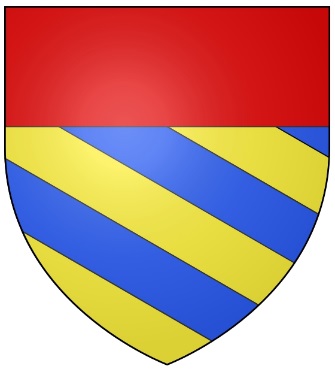 VILLE D' INGWILLERNom :………………………………………………………………………Prénom :………………………………………………………………………Qualité :………………………………………………………………………[  ]Signant pour mon propre compte[  ]Signant pour le compte de la société [  ]Signant pour le compte de la personne publique prestataire [  ]Agissant en tant que prestataire uniqueAgissant en tant que prestataire uniqueAgissant en tant que prestataire unique[  ]Agissant en tant que membre du groupement défini ci-aprèsAgissant en tant que membre du groupement défini ci-aprèsAgissant en tant que membre du groupement défini ci-après[  ] Solidaire[  ] Conjoint[  ] SolidaireRaison sociale :……………………………………………………………………………Adresse :……………………………………………………………………………Adresse :……………………………………………………………………………Adresse :……………………………………………………………………………Adresse :……………………………………………………………………………Code postal :……………………………………………………………………………Bureau distributeur :……………………………………………………………………………Téléphone :……………………………………………………………………………Fax :……………………………………………………………………………Courriel :……………………………………………………………………………Numéro SIRET :……………………………………………………………………………Numéro au registre du commerce :……………………………………………………………………………Ou au répertoire des métiers : ……………………………………………………………………………Code NAF :……………………………………………………………………………En cas de groupement : Cotraitant n°1Raison sociale :	…………………………………………………………Adresse :	…………………………………………………………	…………………………………………………………	…………………………………………………………	…………………………………………………………Code postal :	…………………………………………………………Bureau distributeur :	…………………………………………………………Téléphone :	…………………………………………………………Fax :	…………………………………………………………Courriel :	…………………………………………………………Numéro SIRET :	…………………………………………………………N° Reg. com. :	…………………………………………………………N° rép. Métiers : 	…………………………………………………………Code NAF/APE :	………………………………………………………… Cotraitant n°3Raison sociale :	…………………………………………………………Adresse :	…………………………………………………………	…………………………………………………………	…………………………………………………………	…………………………………………………………Code postal :	…………………………………………………………Bureau distributeur :	…………………………………………………………Téléphone :	…………………………………………………………Fax :	…………………………………………………………Courriel :	…………………………………………………………Numéro SIRET :	…………………………………………………………N° Reg. com. :	…………………………………………………………N° rép. Métiers : 	…………………………………………………………Code NAF/APE :	…………………………………………………………Cotraitant n°2Raison sociale :	…………………………………………………………Adresse :	…………………………………………………………	…………………………………………………………	…………………………………………………………	…………………………………………………………Code postal :	…………………………………………………………Bureau distributeur :	…………………………………………………………Téléphone :	…………………………………………………………Fax :	…………………………………………………………Courriel :	…………………………………………………………Numéro SIRET :	…………………………………………………………N° Reg. com. :	…………………………………………………………N° rép. Métiers : 	…………………………………………………………Code NAF/APE :	………………………………………………………… Cotraitant n°4Raison sociale :	…………………………………………………………Adresse :	…………………………………………………………	…………………………………………………………	…………………………………………………………	…………………………………………………………Code postal :	…………………………………………………………Bureau distributeur :	…………………………………………………………Téléphone :	…………………………………………………………Fax :	…………………………………………………………Courriel :	…………………………………………………………Numéro SIRET :	…………………………………………………………N° Reg. com. :	…………………………………………………………N° rép. Métiers : 	…………………………………………………………Code NAF/APE :	…………………………………………………………Eléments de la missionFin du délaiDélai d’exécution DIAremise des documents d’étude3 semainesAVPPROremise des documents d’étuderemise des documents d’études3 semaines3 semainesACTremise du Dossier de Consultation des Entreprises2 semaines VISA remise du visa des documents d’exécution 1 semaineDETDirection de l’exécution du ou des contrats de travauxDurée du chantierAORremise du Dossier des Ouvrages Exécutés8 semainesMontant hors TVA.................…………………………€Montant TVA (taux de 20,00%).................…………………………€Montant TVA incluse.................……………………….. €ContractantsBanqueAgenceCode établissementCode guichetNuméro de compteClé RIBStatutObjet de la prestationPart (%)Montant HTMandataire…………………………………………………………….………………………………..€Cotraitant 1…………………………………………………………….………………………………..€Cotraitant 2…………………………………………………………….………………………………..€Cotraitant 3…………………………………………………………….………………………………..€Cotraitant 4…………………………………………………………….………………………………..€Cotraitant 5…………………………………………………………….………………………………..€TOTAL100 % ………………..€Éléments de missionMandataireOuPrestataireIndividuel(en € TTC)Cotraitant n°1(en € TTC)Cotraitant n°2(en € TTC)Cotraitant n°3(en € TTC)Cotraitant n°4(en € TTC)TOTAL(en € TTC)Études de diagnostic (DIA) Études d’Avant-Projet (AVP) Études de projet (PRO)Assistance pour la passation des contrats de travaux (ACT) Visa des études d’exécution (VISA)Direction de l'exécution du contrat de travaux (DET)Assistance lors des opérations de réception (AOR)Total (en € TTC)